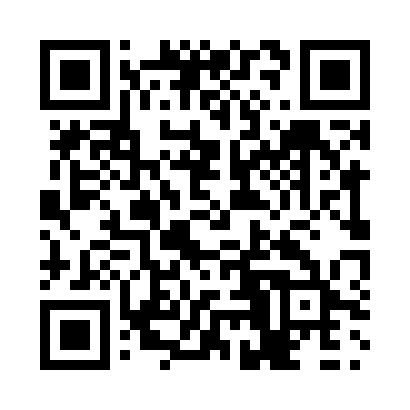 Prayer times for Greenstreet, Saskatchewan, CanadaWed 1 May 2024 - Fri 31 May 2024High Latitude Method: Angle Based RulePrayer Calculation Method: Islamic Society of North AmericaAsar Calculation Method: HanafiPrayer times provided by https://www.salahtimes.comDateDayFajrSunriseDhuhrAsrMaghribIsha1Wed3:365:431:166:268:5010:592Thu3:325:411:166:278:5211:023Fri3:295:391:166:288:5411:054Sat3:275:371:166:298:5611:065Sun3:265:351:166:308:5711:076Mon3:255:331:166:318:5911:087Tue3:245:321:166:339:0111:098Wed3:235:301:166:349:0311:099Thu3:225:281:166:359:0411:1010Fri3:215:261:166:369:0611:1111Sat3:205:241:166:379:0811:1212Sun3:195:231:166:389:0911:1313Mon3:195:211:166:399:1111:1414Tue3:185:191:166:409:1311:1415Wed3:175:181:166:409:1411:1516Thu3:165:161:166:419:1611:1617Fri3:155:151:166:429:1811:1718Sat3:155:131:166:439:1911:1819Sun3:145:121:166:449:2111:1820Mon3:135:101:166:459:2211:1921Tue3:135:091:166:469:2411:2022Wed3:125:071:166:479:2511:2123Thu3:115:061:166:489:2711:2224Fri3:115:051:166:499:2811:2225Sat3:105:041:166:499:3011:2326Sun3:105:021:166:509:3111:2427Mon3:095:011:176:519:3211:2528Tue3:095:001:176:529:3411:2529Wed3:084:591:176:529:3511:2630Thu3:084:581:176:539:3611:2731Fri3:074:571:176:549:3711:27